Öğrencinin Numarası	: …………………………………………………		Adı Soyadı		: …………………………………………………Anabilim Dalı		: ………………………………………………………………………………..Programı			: ………………………………………………………………………………..Tez Danışmanı		: …………………………………………………	imza ……..……………..DOKTORA TEZ İZLEME KOMİTESİÇankırı Karatekin Üniversitesi Lisansüstü Eğitim Ve Öğretim Yönetmeliği 41 ve 42 maddesine göre değerlendirilmelidir.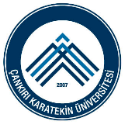 ÇANKIRI KARATEKİN ÜNİVERSİTESİ SOSYAL BİLİMLER ENSTİTÜSÜDOKTORA TEZ İZLEME KOMİTESİ ÖNERİ FORMU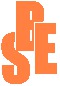 UNVANI, ADI SOYADIKURUMU/ANABİLİM DALIASİL ÜYELERDanışmanÜye (Anabilim Dalından)Üye (Anabilim Dalı Dışından)